St. Catherine of Bologna SchoolEarly Childhood Intro to Summer Program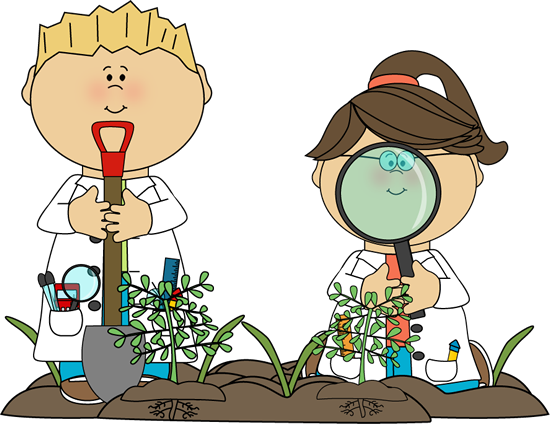 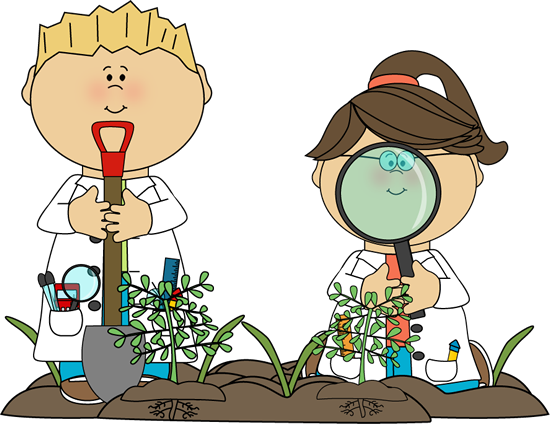 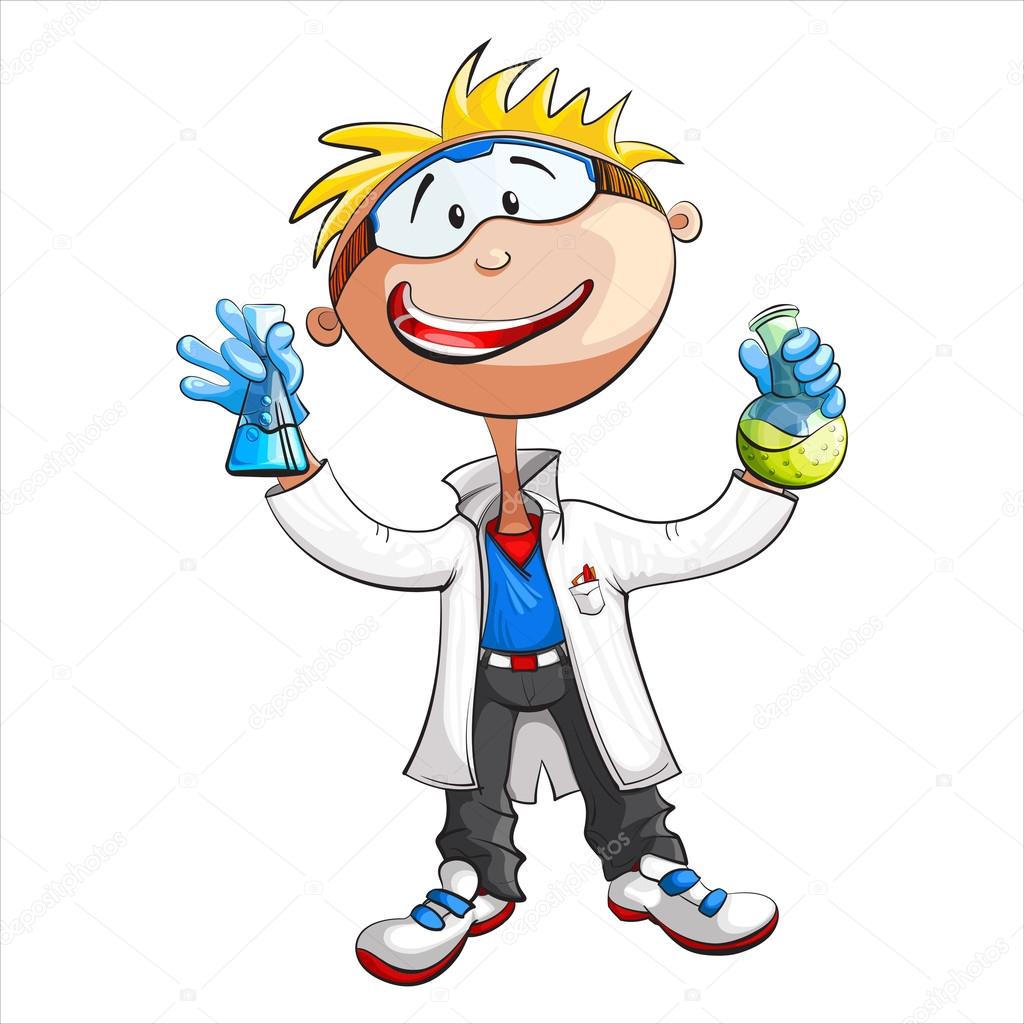 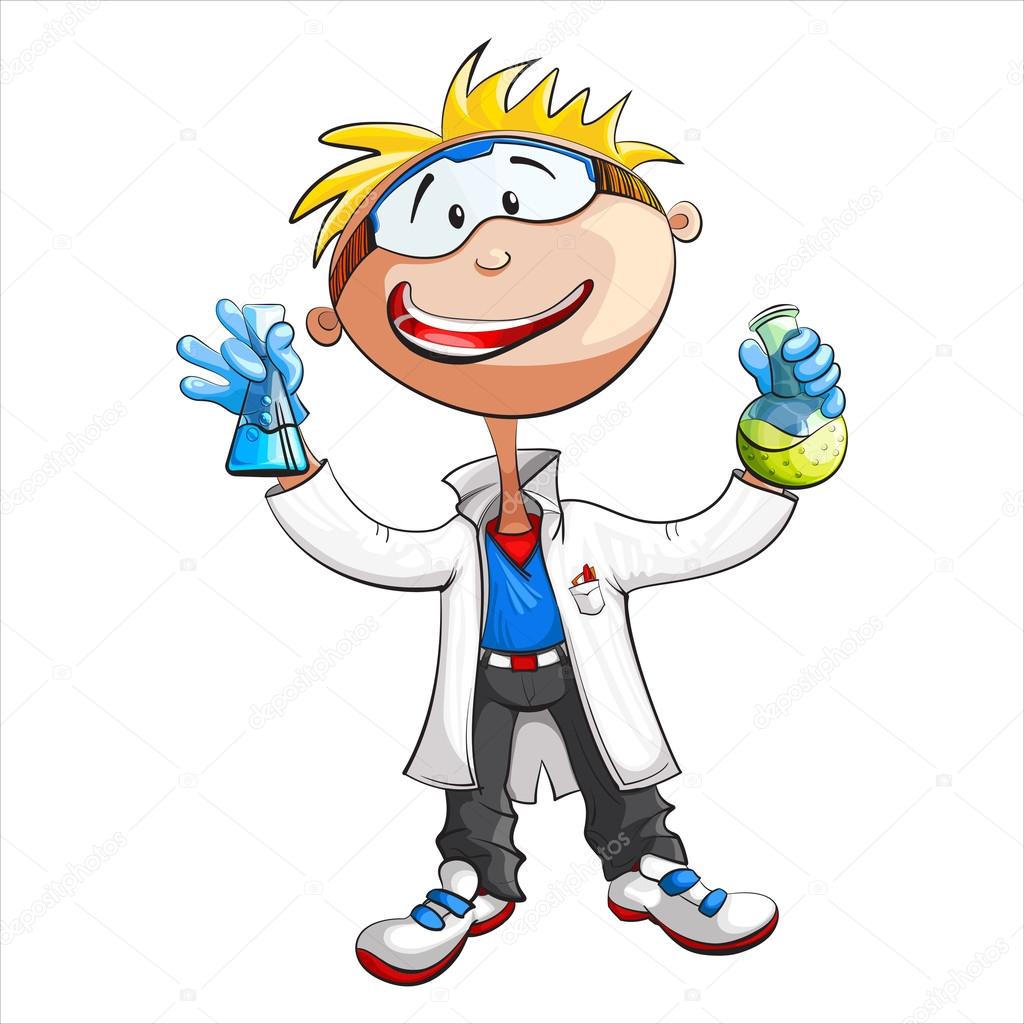 Young Scientists June 11th – June 22ndThis program is open from June 11th to June 22nd to all children currently enrolled in our Pre-S/Pre-K class, and from June 18th to June 22nd currently enrolled in our Kindergarten class.  Our theme this year is Young Scientists where we will experiment, investigate, and play including:Indoor/Outdoor Water Sun/HeatIceSoilEnvironment/Nature HikesChemical ReactionsMotion/Rockets/VolcanosThe program runs at normal school hours from 8:50am to 3:20pm.  Before and after care are available.  Cost is $100 per week and is non-refundable.   To register your child for this program, please fill out the form below, and return to school by Thursday, May 31st.  ------------------------------------------------------------------------------------------------------------------------------------------St. Catherine of Bologna Early Childhood Intro to Summer Program:  Young ScientistsStudent’s Name: ________________________________________________________________          3 half days (8:50-11:50am)			Week 1:  6/11-6/15          3 full days (8:50am-3:20pm)			Week 2:  6/18-6/22          5 half days (8:50-11:50am)          5 full days (8:50am-3:20pm)Please enclose cash or check payment of $100.00 per week with this form by 5/31.  Make checks payable to St. Catherine of Bologna School.